КНП  "КІЦМАНСЬКА БАГАТОПРОФІЛЬНА ЛІКАРНЯ ІНТЕНСИВНОГО ЛІКУВАННЯ"Затверджено рішенням уповноваженої особи«23» січня 2023 р.Протокол № 3                   Уповноважена особа  Аліна СОРОХАН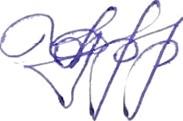 ТЕНДЕРНА ДОКУМЕНТАЦІЯВІДКРИТІ ТОРГИ з ОСОБЛИВОСТЯМИна закупівлюкод ДК 021:2015: 24450000-3 Агрохімічна продукція (Дезинфекційні засоби - 14 позицій)м. Кіцмань – 2023 рікРозділ 1. Загальні положенняРозділ 1. Загальні положення21. Терміни, які вживаються в тендерній документації Тендерну документацію складено відповідно до вимог Закону України «Про публічні закупівлі» № 922-VІII від 25.12.2015 р. в редакції Закону України № 114-IX від 19.09.2019 р. зі змінами (далі – Закон), Постанови Кабінету Міністрів України №1178 від 12 жовтня 2022 року «Про затвердження особливостей здійснення публічних закупівель товарів, робіт і послуг для замовників, передбачених Законом України “Про публічні закупівлі”, на період дії правового режиму воєнного стану в Україні та протягом 90 днів з дня його припинення або скасування» (далі – Постанова) та інших нормативних документів чинного законодавства у сфері публічних закупівель. Терміни та вимоги вживаються в значеннях та редакціях, визначених Законом. Визначальним є текст норм викладений в Законі та Постанові. У разі виявлення положень та/або визначень в тендерній документації, які не відповідають Закону, замовник буде керуватися нормами Закону, які є визначальними.2. Інформація про замовника торгів:-повне найменування:КНП  "КІЦМАНСЬКА БАГАТОПРОФІЛЬНА ЛІКАРНЯ ІНТЕНСИВНОГО ЛІКУВАННЯ"- місцезнаходження: 59800, ЧЕРНІВЕЦЬКА ОБЛ., КІЦМАНСЬКИЙ РАЙОН, М. КІЦМАНЬ, ВУЛ. НЕЗАЛЕЖНОСТІ, будинок № 1- посадова особа замовника, уповноважена здійснювати зв'язок з учасникамиПосадова особа замовника, уповноважена здійснювати зв’язок з учасниками: ПІБ Сорохан Аліна ІванівнаТел.: +38 0502185923e-mail: anila412015@gmail.com  3. Інформація про предмет закупівлі-найменування предмета закупівлі:код ДК 021:2015: 24450000-3 Агрохімічна продукція (Дезинфекційні засоби – 14 позицій)-вид предмета закупівлі товар- місце, кількість, обсяг поставки товарів (надання послуг, виконання робіт): Чернівецька область,Чернівецький район, м. Кіцмань, вул. Незалежності,1, 59300Кількість та обсяги поставки визначені додаток №  2 строк поставки товарів: (надання послуг, виконання робіт):05.02.2023-31.12.20234. Процедура закупівліВідкриті торги з особливістю5. Недискримінація учасниківВітчизняні та іноземні учасники беруть участь у процедурі закупівлі на рівних умовах. Крім фізичних чи юридичних осіб, до яких застосовані санкції відповідно:- Закону України «Про санкції» від 14.08.2014 № 1644-VII (зі змінами);- Указу Президента від 15.05.2017 №133/2017 “Про рішення Ради національної безпеки і оборони України від 28 квітня 2017 року “Про застосування персональних спеціальних економічних та інших обмежувальних заходів (санкцій)”;- Указу Президента від 06.03.2018 №57/2018 “Про рішення Ради національної безпеки і оборони України від 01 березня 2018 року “Про застосування персональних спеціальних економічних та інших обмежувальних заходів (санкцій)”;  - Указу Президента від 02.05.2018 №126/2018 “Про рішення Ради національної безпеки і оборони України від 02 травня 2018 року “Про застосування персональних спеціальних економічних та інших обмежувальних заходів (санкцій)” Відповідно до вимог пп.1 п.1 постанови Кабінету Міністрів України від 03.03.2022 №187 «Про забезпечення захисту національних інтересів за майбутніми позовами держави Україна у зв’язку з військовою агресією Російської Федерації» в якості учасника не можуть виступати:- громадяни Російської Федерації, крім тих, що проживають на території України на законних підставах;- юридичні особи, створені та зареєстровані відповідно до законодавства Російської Федерації;- юридичні особи, створені та зареєстровані відповідно до законодавства України, кінцевим бенефіціарним власником, членом або учасником (акціонером), що має частку в статутному капіталі 10 і більше відсотків, якої є Російська Федерація, громадянин Російської Федерації, крім того, що проживає на території України на законних підставах, або юридична особа, створена та зареєстрована відповідно до законодавства Російської Федерації.6. Інформація  про  валюту (валюти), у якій (яких) повинна бути розрахована і зазначена ціна тендерної пропозиції Валютою тендерної пропозиції є гривня.7. Інформація про мову (мови), якою  (якими)  повинні  бути складені  тендерна пропозиціяПід час проведення процедур закупівель усі документи, що готуються замовником, викладаються українською мовою.Під час проведення процедури закупівлі усі документи, що мають відношення до тендерної пропозиції та складаються безпосередньо учасником, викладаються українською мовою. У разі надання інших документів складених  мовою іншою ніж українська мова або російська мова, такі документи повинні супроводжуватися перекладом українською мовою. Тексти повинні бути автентичними, визначальним є текст, викладений українською мовою.Розділ 2. Порядок внесення змін та надання роз’яснень до  тендерної документації Розділ 2. Порядок внесення змін та надання роз’яснень до  тендерної документації 1. Процедура надання роз'яснень щодо тендерної документації Фізична/юридична особа має право не пізніше ніж за три дні до закінчення строку подання тендерної пропозиції звернутися через електронну систему закупівель до замовника за роз’ясненнями щодо тендерної документації та/або звернутися до замовника з вимогою щодо усунення порушення під час проведення тендеру. Усі звернення за роз’ясненнями та звернення щодо усунення порушення автоматично оприлюднюються в електронній системі закупівель без ідентифікації особи, яка звернулася до замовника. Замовник повинен протягом трьох робочих днів з дня їх оприлюднення надати роз’яснення на звернення та оприлюднити його в електронній системі закупівель відповідно до статті 10 цього Закону. У разі несвоєчасного надання замовником роз’яснень щодо змісту тендерної документації електронна система закупівель автоматично призупиняє перебіг тендеру. Для поновлення перебігу тендеру замовник повинен розмістити роз’яснення щодо змісту тендерної документації в електронній системі закупівель із одночасним продовженням строку подання тендерних пропозицій не менше як на сім днів.Зазначена у цій частині інформація оприлюднюється замовником відповідно до статті 10 Закону.2. Внесення змін до тендерної документації Замовник має право з власної ініціативи або у разі усунення порушень законодавства у сфері публічних закупівель, викладених у висновку органу державного фінансового контролю відповідно до статті 8 Закону, або за результатами звернень, або на підставі рішення органу оскарження внести зміни до тендерної документації. У разі внесення змін до тендерної документації строк для подання тендерних пропозицій продовжується замовником в електронній системі закупівель таким чином, щоб з моменту внесення змін до тендерної документації до закінчення кінцевого строку подання тендерних пропозицій залишалося не менше чотирьох днів.Зміни, що вносяться замовником до тендерної документації, розміщуються та відображаються в електронній системі закупівель у вигляді нової редакції тендерної документації додатково до початкової редакції тендерної документації. Замовник разом із змінами до тендерної документації в окремому документі оприлюднює перелік змін, що вносяться.Зазначена у цій частині інформація оприлюднюється замовником відповідно до статті 10 Закону.Розділ 3. Інструкція з підготовки тендерної пропозиціїРозділ 3. Інструкція з підготовки тендерної пропозиції1. Оформлення тендерних пропозиції Тендерна пропозиція подається в електронному вигляді через електронну систему закупівель шляхом заповнення електронних форм з окремими полями, де зазначається інформація про ціну  та  завантаження необхідних документів, що вимагаються замовником у цій тендерній документації, а саме:•	копія Статуту  або іншого установчого документу;•	копія свідоцтва платника ПДВ (у разі наявності), або витягу з реєстру платників ПДВ;•	копія свідоцтва про сплату єдиного податку (у разі наявності), або витягу з реєстру платників єдиного податку;•	копія наказу про призначення керівника (для юридичних осіб);•	копія довідки про присвоєння ідентифікаційного коду (для  учасників - фізичних осіб);•	копія паспорту (для учасників - фізичних осіб);•	довідка, складена у довільній формі, яка містить відомості про підприємство:  а) реквізити (повна назва, адреса - юридична та фактична, телефон, факс, телефон для контактів, код ЄДРПОУ);  б) керівництво (посада, ім'я, по батькові, телефон для контактів) - для юридичних осіб;  в) інформація про реквізити банківського рахунку, за якими буде здійснюватися оплата за договором  в разі повідомлення про намір укласти договір).•	Гарантійний лист у довільній формі щодо застосування заходів із захисту довкілля.•	Лист-згода на обробку персональних даних.•	Лист у довільній формі, що Учасник не обмежений законодавством «Про санкції»• Проект договору Додаток 3 про закупівлю товару, який повинен бути заповнений та підписаний уповноваженою на те особою учасника та містити печатку. Кожен учасник має право подати тільки одну тендерну пропозицію форма " ТЕНДЕРНА ПРОПОЗИЦІЯ", згідно Додатку №1Всі визначені цією тендерною документацією документи тендерної пропозиції завантажуються в електронну систему закупівель у вигляді скан-копій придатних для машинозчитування (файли з розширенням «..pdf.», «..jpeg.», тощо), зміст та вигляд яких повинен відповідати оригіналам відповідних документів, згідно яких виготовляються такі скан-копії. Документи, що складаються учасником, повинні бути оформлені належним чином у відповідності до вимог чинного законодавства в частині дотримання письмової форми документу, складеного суб’єктом господарювання, в тому числі за власноручним підписом учасника/уповноваженої особи учасника. Вимога щодо засвідчення того чи іншого документу тендерної пропозиції власноручним підписом учасника/уповноваженої не застосовується до документів (матеріалів та інформації), що подаються у складі тендерної пропозиції, якщо такі документи (матеріали та інформація) надані учасником у формі електронного документа через електронну систему закупівель із накладанням кваліфікованого електронного підпису на кожен з таких документів (матеріал чи інформацію).1.1. Під час використання електронної системи закупівель з метою подання тендерних пропозицій та їх оцінки документи та дані створюються та подаються з урахуванням вимог законів України "Про електронні документи та електронний документообіг" та "Про електронні довірчі послуги", тобто тендерна пропозиція у будь-якому випадку повинна містити накладений електронний підпис (або кваліфікований електронний підпис) учасника/уповноваженої особи учасника процедури закупівлі, повноваження якої щодо підпису документів тендерної пропозиції підтверджуються відповідно до поданих документів, що вимагаються згідно п. 1.2. цієї документації.1.2. Повноваження щодо підпису документів тендерної пропозиції уповноваженої особи учасника процедури закупівлі підтверджується: для посадових (службових) осіб учасника, які уповноважені підписувати документи пропозиції та вчиняти інші юридично значущі дії від імені учасника на підставі положень установчих документів – розпорядчий документ про призначення (обрання) на посаду відповідної особи (наказ про призначення та/ або протокол зборів засновників, тощо); для осіб, що уповноважені представляти інтереси учасника під час проведення процедури закупівлі, та які не входять до кола осіб, які представляють інтереси учасника без довіреності – довіреність, оформлена у відповідності до вимог чинного законодавства, із зазначенням повноважень повіреного, разом з документами, що у відповідності до цього пункту підтверджують повноваження посадової (службової) особи учасника, що підписала від імені учасника вказану довіреність.У разі якщо тендерна пропозиція подається об'єднанням учасників, до неї обов'язково включається документ про створення такого об'єднання.  1.3. Документи, що не передбачені законодавством для учасників - юридичних, фізичних осіб, у тому числі фізичних осіб - підприємців, не подаються ними у складі тендерної пропозиції. Відсутність документів, що не передбачені законодавством для учасників - юридичних, фізичних осіб, у тому числі фізичних осіб - підприємців, у складі тендерної пропозиції, не може бути підставою для її відхилення замовником.1.4. Ціною тендерної пропозиції вважається сума, зазначена учасником у його тендерній пропозиції як загальна сума, за яку він погоджується виконати умови закупівлі згідно вимог замовника, в тому числі з урахуванням технічних, якісних та кількісних характеристик предмету закупівлі, всіх умов виконання договору, та з урахуванням сум належних податків та зборів, що мають бути сплачені учасником.Замовник не приймає до розгляду тендерну пропозицію, ціна якої є вищою, ніж очікувана вартість предмета закупівлі, визначена Замовником в оголошенні про проведення  торгів. У разі, подання учасником тендерної пропозиції із вартістю, більше ніж очікувана, така пропозиція буде відхилена, відповідно до Постанови № 1178.2. Забезпечення тендерних пропозиції Забезпечення пропозиції конкурсних торгів не вимагається3. Умови повернення чи неповернення забезпечення тендерних пропозиції Відсутні, через те, що забезпечення пропозиції конкурсних торгів не вимагається4. Строк дії тендерної пропозиції, протягом якого тендерні пропозиції вважаються дійснимиТендерні пропозиції вважаються дійсними протягом 90 днів із дати кінцевого строку подання тендерних пропозицій.До закінчення цього строку замовник має право вимагати від учасників процедури закупівлі продовження строку дії тендерних пропозицій. Учасник процедури закупівлі має право:- відхилити таку вимогу;- погодитися з вимогою та продовжити строк дії поданої ним тендерної пропозиції.5. Кваліфікаційні критерії відповідно до статті 16 Закону, підстави, встановлені статтею 17 Закону, та інформація про спосіб підтвердження відповідності учасників установленим критеріям і вимогам згідно із законодавством. Для об’єднання учасників замовником зазначаються умови щодо надання інформації та способу підтвердження відповідності таких учасників установленим кваліфікаційним критеріям та підставам, встановленим статтею 17 Закону.5.1. Замовник вимагає від учасників подання ними документально підтвердженої інформації про їх відповідність кваліфікаційним критеріям, а саме:1) наявність в учасника процедури закупівлі обладнання, матеріально-технічної бази та технологій;2) наявність в учасника процедури закупівлі працівників відповідної кваліфікації, які мають необхідні знання та досвід;Спосіб документального підтвердження відповідності учасників вище зазначеним критеріям:1. Довідка (у довільній формі за підписом керівника або уповноваженої особи Учасника та завірена печаткою Учасника) про наявність обладнання та матеріально-технічної бази, в якій вказати найменування обладнання, кількість, власне чи орендоване (довідка повинна стосуватись предмета закупівлі). 3. Довідка (у довільній формі за підписом керівника або уповноваженої особи Учасника та завірена печаткою Учасника) про наявність працівників відповідної кваліфікації, які мають необхідні знання та досвід, в якій вказати кількість працівників, прізвище, ім’я, по батькові працівника, посади, які вони обіймають, рівень кваліфікації працівників а саме освіта.5.2. Замовник не вимагає документального підтвердження інформації про відповідність підставам, встановленим статтею 17 Закону, у разі якщо така інформація є публічною, що оприлюднена у формі відкритих даних згідно із Законом України  "Про доступ до публічної інформації", та/або міститься у відкритих єдиних державних реєстрах, доступ до яких є вільним.Учасник процедури закупівлі підтверджує відсутність підстав, визначених статтею 17 Закону (крім пункту 13 частини першої статті 17 Закону), шляхом самостійного декларування відсутності таких підстав в електронній системі закупівель під час подання тендерної пропозиції. Замовник не вимагає від учасника процедури закупівлі під час подання тендерної пропозиції в електронній системі закупівель будь-яких документів, що підтверджують відсутність підстав, визначених статтею 17 Закону, крім самостійного декларування відсутності таких підстав учасником процедури закупівлі відповідно до абзацу четвертого пункту 44 Особливостей.Замовник приймає рішення про відмову учаснику в участі у процедурі закупівлі та зобов’язаний відхилити тендерну пропозицію учасника в разі, якщо:1) замовник має незаперечні докази того, що учасник процедури закупівлі пропонує, дає або погоджується дати прямо чи опосередковано будь-якій службовій (посадовій) особі замовника, іншого державного органу винагороду в будь-якій формі (пропозиція щодо найму на роботу, цінна річ, послуга тощо) з метою вплинути на прийняття рішення щодо визначення переможця процедури закупівлі або застосування замовником певної процедури закупівлі;2) відомості про юридичну особу, яка є учасником процедури закупівлі, внесено до Єдиного державного реєстру осіб, які вчинили корупційні або пов’язані з корупцією правопорушення;3) службову (посадову) особу учасника процедури закупівлі, яку уповноважено учасником представляти його інтереси під час проведення процедури закупівлі, фізичну особу, яка є учасником, було притягнуто згідно із законом до відповідальності за вчинення корупційного правопорушення або правопорушення, пов’язаного з корупцією;4) суб’єкт господарювання (учасник) протягом останніх трьох років притягувався до відповідальності за порушення, передбачене пунктом 4 частини другої статті 6, пунктом 1 статті 50 Закону України "Про захист економічної конкуренції", у вигляді вчинення антиконкурентних узгоджених дій, що стосуються спотворення результатів тендерів;5) фізична особа, яка є учасником процедури закупівлі, була засуджена за кримінальне правопорушення, вчинене з корисливих мотивів (зокрема, пов’язане з хабарництвом та відмиванням коштів), судимість з якої не знято або не погашено у встановленому законом порядку;6) службова (посадова) особа учасника процедури закупівлі, яка підписала тендерну пропозицію (або уповноважена на підписання договору в разі переговорної процедури закупівлі), була засуджена за кримінальне правопорушення, вчинене з корисливих мотивів (зокрема, пов’язане з хабарництвом, шахрайством та відмиванням коштів), судимість з якої не знято або не погашено у встановленому законом порядку;7) тендерна пропозиція подана учасником конкурентної процедури закупівлі, який є пов’язаною особою з іншими учасниками процедури закупівлі та/або з уповноваженою особою (особами), та/або з керівником замовника;8) учасник процедури закупівлі визнаний у встановленому законом порядку банкрутом та стосовно нього відкрита ліквідаційна процедура;9) у Єдиному державному реєстрі юридичних осіб, фізичних осіб - підприємців та громадських формувань відсутня інформація, передбачена пунктом 9 частини другої статті 9 Закону України "Про державну реєстрацію юридичних осіб, фізичних осіб - підприємців та громадських формувань" (крім нерезидентів);10) юридична особа, яка є учасником процедури закупівлі (крім нерезидентів), не має антикорупційної програми чи уповноваженого з реалізації антикорупційної програми, якщо вартість закупівлі товару (товарів), послуги (послуг) або робіт дорівнює чи перевищує 20 мільйонів гривень (у тому числі за лотом);11) учасник процедури закупівлі є особою, до якої застосовано санкцію у виді заборони на здійснення у неї публічних закупівель товарів, робіт і послуг згідно із Законом України "Про санкції";12) службова (посадова) особа учасника процедури закупівлі, яку уповноважено учасником представляти його інтереси під час проведення процедури закупівлі, фізичну особу, яка є учасником, було притягнуто згідно із законом до відповідальності за вчинення правопорушення, пов’язаного з використанням дитячої праці чи будь-якими формами торгівлі людьми;13) учасник процедури закупівлі має заборгованість із сплати податків і зборів (обов’язкових платежів), крім випадку, якщо такий учасник здійснив заходи щодо розстрочення і відстрочення такої заборгованості у порядку та на умовах, визначених законодавством країни реєстрації такого учасника. 14) замовник може прийняти рішення про відмову учаснику в участі у процедурі закупівлі та може відхилити тендерну пропозицію учасника в разі, якщо учасник процедури закупівлі не виконав свої зобов’язання за раніше укладеним договором про закупівлю з цим самим замовником, що призвело до його дострокового розірвання, і було застосовано санкції у вигляді штрафів та/або відшкодування збитків - протягом трьох років з дати дострокового розірвання такого договору. Учасник процедури закупівлі, що перебуває в обставинах, зазначених у частині другій статті 17 Закону, може надати підтвердження вжиття заходів для доведення своєї надійності, незважаючи на наявність відповідної підстави для відмови в участі у процедурі закупівлі. Для цього учасник (суб’єкт господарювання) повинен довести, що він сплатив або зобов’язався сплатити відповідні зобов’язання та відшкодування завданих збитків. Якщо замовник вважає таке підтвердження достатнім, учаснику не може бути відмовлено в участі в процедурі закупівлі.5.3. Замовник не вимагає документального підтвердження публічної інформації, що оприлюднена у формі відкритих даних згідно із Законом України «Про доступ до публічної інформації» та/або міститься у відкритих єдиних державних реєстрах, доступ до яких є вільним, або публічної інформації, що є доступною в електронній системі закупівель.5.4. Переможець процедури закупівлі у строк, що не перевищує чотирьох днів з дати оприлюднення в електронній системі закупівель повідомлення про намір укласти договір про закупівлю, повинен надати замовнику документи шляхом оприлюднення їх в електронній системі закупівель, що підтверджують відсутність підстав, визначених пунктами  3, 5, 6, 12  частини першої та частиною другою статті 17 Закону.Замовником визначається спосіб документального підтвердження згідно із законодавством щодо відсутності підстав, передбачених пунктами 3, 5, 6, 12 частини першої та частиною другою цієї статті, для надання таких документів лише переможцем процедури закупівлі через електронну систему закупівель, а саме:Довідку про те, що службову (посадова) особа учасника процедури закупівлі, яку уповноважено учасником представляти його інтереси під час проведення процедури закупівлі, фізичну особу, яка є учасником, не було притягнуто згідно із законом до відповідальності за вчинення корупційного правопорушення або правопорушення, пов’язаного з корупцією. Довідка, що містить інформацію  не більш тридцятиденної давнини на момент  оприлюднення її в електронній системі закупівель, надається у формі витягу з інформаційно-аналітичної системи «Облік відомостей про притягнення особи до кримінальної відповідальності та наявності судимості», який повинен бути отриманий у порядку, визначеному наказом Міністерства внутрішніх справ України від 30.03.2022 №207 «Деякі питання ведення обліку відомостей про притягнення особи до кримінальної відповідальності та наявності судимості».2. Довідка про те, що фізична особа, яка є учасником, не була притягнута до кримінальної відповідальності, не має судимості або обмежень, передбачених кримінальним процесуальним законодавством України. Довідка, що містить інформацію  не більш тридцятиденної давнини на момент  оприлюднення її в електронній системі закупівель, надається у формі витягу з інформаційно-аналітичної системи «Облік відомостей про притягнення особи до кримінальної відповідальності та наявності судимості», який повинен бути отриманий у порядку, визначеному наказом Міністерства внутрішніх справ України від 30.03.2022 №207 «Деякі питання ведення обліку відомостей про притягнення особи до кримінальної відповідальності та наявності судимості».3. Довідка про те, що службова (посадова) особа учасника процедури закупівлі (довідка надається на осіб, уповноважених на підписання документів тендерної пропозиції та/або договору про закупівлю), не була притягнута до кримінальної відповідальності, не має судимості або обмежень, передбачених кримінальним процесуальним законодавством України. Довідка, що містить інформацію  не більш тридцятиденної давнини на момент  оприлюднення її в електронній системі закупівель, надається у формі витягу з інформаційно-аналітичної системи «Облік відомостей про притягнення особи до кримінальної відповідальності та наявності судимості», який повинен бути отриманий у порядку, визначеному наказом Міністерства внутрішніх справ України від 30.03.2022 №207 «Деякі питання ведення обліку відомостей про притягнення особи до кримінальної відповідальності та наявності судимості».4. Довідку у довільній формі про те, що службову (посадову) особу учасника процедури закупівлі, яку уповноважено учасником представляти його інтереси під час проведення процедури закупівлі, фізичну особу, яка є учасником, не було притягнуто згідно із законом до відповідальності за вчинення правопорушення, пов'язаного з використанням дитячої праці чи будь-якими формами торгівлі людьми.6. Інформація про необхідні технічні, якісні та кількісні характеристики предмета закупівлі, у тому числі відповідна технічна специфікація (у разі потреби - плани, креслення, малюнки чи опис предмета закупівлі)Учасники процедури закупівлі повинні надати у складі тендерних пропозицій інформацію та документи, які підтверджують відповідність тендерної пропозиції учасника технічним, якісним, кількісним та іншим вимогам до предмета закупівлі, установленим замовником Додаток 2;Вказати назву виробника та країну походження по кожному найменуванню. Учасник визначає ціни на товари, які він пропонує поставити з урахуванням податків і зборів, що сплачуються або мають бути сплачені, витрат на транспортування, страхування, навантаження, розвантаження, тощо. 7. Інформація про субпідрядника (субпідрядників)7. Інформація про субпідрядника (субпідрядників)Не передбачається8. Опис окремої частини (частин) предмета закупівлі (лота), щодо якої можуть бути подані пропозиції конкурсних торгів8. Опис окремої частини (частин) предмета закупівлі (лота), щодо якої можуть бути подані пропозиції конкурсних торгівНе передбачається9. Внесення змін або відкликання тендерної пропозиції учасником9. Внесення змін або відкликання тендерної пропозиції учасникомУчасник процедури закупівлі має право внести зміни до своєї тендерної пропозиції або відкликати її до закінчення кінцевого строку її подання без втрати свого забезпечення тендерної пропозиції. Такі зміни або заява про відкликання тендерної пропозиції враховуються, якщо вони отримані електронною системою закупівель до закінчення кінцевого строку подання тендерних пропозицій. Розділ 4. Подання та розкриття тендерних пропозицій Розділ 4. Подання та розкриття тендерних пропозицій Розділ 4. Подання та розкриття тендерних пропозицій 1. Спосіб, місце та кінцевий строк подання  тендерних пропозицій:1. Спосіб, місце та кінцевий строк подання  тендерних пропозицій:Кінцевий строк подання тендерних пропозицій визначається електронною системою автоматично.Отримана тендерна пропозиція вноситься автоматично до реєстру отриманих тендерних пропозицій.Електронна система закупівель автоматично формує та надсилає повідомлення учаснику про отримання його тендерної пропозиції із зазначенням дати та часу. Електронна система закупівель повинна забезпечити можливість подання тендерної пропозиції всім особам на рівних умовах.2. Дата та час розкриття тендерної пропозиції2. Дата та час розкриття тендерної пропозиції2.1 Дата і час розкриття отриманих тендерних пропозицій визначаються електронною системою закупівель автоматично та зазначаються в оголошенні про проведення конкурентної процедури закупівлі.2.2. Електронною системою закупівель після закінчення строку для подання тендерних пропозицій, визначеного замовником в оголошенні про проведення відкритих торгів, розкривається вся інформація, зазначена в тендерній пропозиції (тендерних пропозиціях), у тому числі інформація про ціну/приведену ціну тендерної пропозиції (тендерних пропозицій).Не підлягає розкриттю інформація, що обґрунтовано визначена учасником як конфіденційна, у тому числі інформація, що містить персональні дані. Конфіденційною не може бути визначена інформація про запропоновану ціну, інші критерії оцінки, технічні умови, технічні специфікації та документи, що підтверджують відповідність кваліфікаційним критеріям відповідно до статті 16 Закону, і документи, що підтверджують відсутність підстав, установлених статтею 17 Закону. Замовник, орган оскарження та Держаудитслужба мають доступ в електронній системі закупівель до інформації, яка визначена учасником процедури закупівлі конфіденційною.Протокол розкриття тендерних пропозицій формується та оприлюднюється електронною системою закупівель автоматично в день розкриття тендерних пропозицій. Розділ 5. Розгляд та оцінка тендерних пропозиційРозділ 5. Розгляд та оцінка тендерних пропозиційРозділ 5. Розгляд та оцінка тендерних пропозицій1. Перелік критеріїв та методика оцінки тендерної пропозиції із зазначенням питомої ваги критеріюОцінка тендерних пропозицій проводиться автоматично електронною системою закупівель на основі критеріїв і методики оцінки, зазначених замовником у тендерній документації, шляхом визначення тендерної пропозиції найбільш економічно вигідною. 100% критерієм оцінювання тендерних пропозицій є «Ціна».Найбільш економічно вигідною тендерною пропозицією електронна система закупівель визначає тендерну пропозицію, ціна/приведена ціна якої є найнижчою.Оцінка тендерних пропозицій проводиться автоматично електронною системою закупівель на основі критеріїв і методики оцінки, зазначених замовником у тендерній документації, шляхом визначення тендерної пропозиції найбільш економічно вигідною. 100% критерієм оцінювання тендерних пропозицій є «Ціна».Найбільш економічно вигідною тендерною пропозицією електронна система закупівель визначає тендерну пропозицію, ціна/приведена ціна якої є найнижчою.2. Опис та приклади формальних (несуттєвих) помилок, допущення яких учасниками не призведе до відхилення їх тендерних пропозицій.Формальними (несуттєвими) вважаються помилки, що пов’язані з оформленням тендерної пропозиції та не впливають на зміст тендерної пропозиції, а саме – технічні помилки та описки. Згідно Наказу №710 від 15.04.2020 «Про затвердження Переліку формальних помилок»Формальними (несуттєвими) вважаються помилки, що пов’язані з оформленням тендерної пропозиції та не впливають на зміст тендерної пропозиції, а саме – технічні помилки та описки. Згідно Наказу №710 від 15.04.2020 «Про затвердження Переліку формальних помилок»3. Інша інформаціяЗамовник у тендерній документації може зазначити іншу інформацію відповідно до вимог законодавства, яку вважає за необхідне включити.Згідно п. 2 Постанови КМУ № 1178 аномально низька ціна тендерної пропозиції (далі - аномально низька ціна) - ціна/приведена ціна найбільш економічно вигідної тендерної пропозиції, яка є меншою на 40 або більше відсотків середньоарифметичного значення ціни/приведеної ціни тендерних пропозицій інших учасників процедури закупівлі, та/або є меншою на 30 або більше відсотків наступної ціни/приведеної ціни тендерної пропозиції. Аномально низька ціна визначається електронною системою закупівель автоматично за умови наявності не менше двох учасників, які подали свої тендерні пропозиції щодо предмета закупівлі або його частини (лота).Учасник, який надав найбільш економічно вигідну тендерну пропозицію, що є аномально низькою, повинен надати протягом одного робочого дня з дня визначення найбільш економічно вигідної тендерної пропозиції обґрунтування в довільній формі щодо цін або вартості відповідних товарів, робіт чи послуг пропозиції.Замовник може відхилити аномально низьку тендерну пропозицію, якщо учасник не надав належного обґрунтування зазначеної в ній ціни або вартості, та відхиляє аномально низьку тендерну пропозицію в разі ненадходження такого обґрунтування протягом строку, визначеного абзацом п’ятим цього пункту.Обґрунтування аномально низької тендерної пропозиції може містити інформацію про:1) досягнення економії завдяки застосованому технологічному процесу виробництва товарів, порядку надання послуг чи технології будівництва;2) сприятливі умови, за яких учасник може поставити товари, надати послуги чи виконати роботи, зокрема спеціальна цінова пропозиція (знижка) учасника;3) отримання учасником державної допомоги згідно із законодавством.Якщо замовником під час розгляду тендерної пропозиції учасника виявлено невідповідності в інформації та/або документах, що подані учасником у тендерній пропозиції та/або подання яких вимагалось тендерною документацією, він розміщує у строк, який не може бути меншим ніж два робочі дні до закінчення строку розгляду тендерних пропозицій, повідомлення з вимогою про усунення таких невідповідностей в електронній системі закупівель.Замовник розміщує повідомлення з вимогою про усунення невідповідностей в інформації та/або документах:1) що підтверджують відповідність учасника процедури закупівлі кваліфікаційним критеріям відповідно до статті 16 Закону;2) на підтвердження права підпису тендерної пропозиції та/або договору про закупівлю.Повідомлення з вимогою про усунення невідповідностей повинно містити наступну інформацію:1) перелік виявлених невідповідностей;2) посилання на вимогу (вимоги) тендерної документації, щодо яких виявлені невідповідності;3) перелік інформації та/або документів, які повинен подати учасник для усунення виявлених невідповідностей.Замовник не може розміщувати щодо одного й того ж учасника процедури закупівлі більш ніж один раз повідомлення з вимогою про усунення невідповідностей в інформації та/або документах, що подані учасником у тендерній пропозиції.Учасник процедури закупівлі виправляє невідповідності в інформації та/або документах, що подані ним у своїй тендерній пропозиції, виявлені замовником після розкриття тендерних пропозицій, шляхом завантаження через електронну систему закупівель уточнених або нових документів в електронній системі закупівель, протягом 24 годин з моменту розміщення замовником в електронній системі закупівель повідомлення з вимогою про усунення таких невідповідностей. Замовник розглядає подані тендерні пропозиції з урахуванням виправлення або невиправлення учасниками виявлених невідповідностей.Замовник у тендерній документації може зазначити іншу інформацію відповідно до вимог законодавства, яку вважає за необхідне включити.Згідно п. 2 Постанови КМУ № 1178 аномально низька ціна тендерної пропозиції (далі - аномально низька ціна) - ціна/приведена ціна найбільш економічно вигідної тендерної пропозиції, яка є меншою на 40 або більше відсотків середньоарифметичного значення ціни/приведеної ціни тендерних пропозицій інших учасників процедури закупівлі, та/або є меншою на 30 або більше відсотків наступної ціни/приведеної ціни тендерної пропозиції. Аномально низька ціна визначається електронною системою закупівель автоматично за умови наявності не менше двох учасників, які подали свої тендерні пропозиції щодо предмета закупівлі або його частини (лота).Учасник, який надав найбільш економічно вигідну тендерну пропозицію, що є аномально низькою, повинен надати протягом одного робочого дня з дня визначення найбільш економічно вигідної тендерної пропозиції обґрунтування в довільній формі щодо цін або вартості відповідних товарів, робіт чи послуг пропозиції.Замовник може відхилити аномально низьку тендерну пропозицію, якщо учасник не надав належного обґрунтування зазначеної в ній ціни або вартості, та відхиляє аномально низьку тендерну пропозицію в разі ненадходження такого обґрунтування протягом строку, визначеного абзацом п’ятим цього пункту.Обґрунтування аномально низької тендерної пропозиції може містити інформацію про:1) досягнення економії завдяки застосованому технологічному процесу виробництва товарів, порядку надання послуг чи технології будівництва;2) сприятливі умови, за яких учасник може поставити товари, надати послуги чи виконати роботи, зокрема спеціальна цінова пропозиція (знижка) учасника;3) отримання учасником державної допомоги згідно із законодавством.Якщо замовником під час розгляду тендерної пропозиції учасника виявлено невідповідності в інформації та/або документах, що подані учасником у тендерній пропозиції та/або подання яких вимагалось тендерною документацією, він розміщує у строк, який не може бути меншим ніж два робочі дні до закінчення строку розгляду тендерних пропозицій, повідомлення з вимогою про усунення таких невідповідностей в електронній системі закупівель.Замовник розміщує повідомлення з вимогою про усунення невідповідностей в інформації та/або документах:1) що підтверджують відповідність учасника процедури закупівлі кваліфікаційним критеріям відповідно до статті 16 Закону;2) на підтвердження права підпису тендерної пропозиції та/або договору про закупівлю.Повідомлення з вимогою про усунення невідповідностей повинно містити наступну інформацію:1) перелік виявлених невідповідностей;2) посилання на вимогу (вимоги) тендерної документації, щодо яких виявлені невідповідності;3) перелік інформації та/або документів, які повинен подати учасник для усунення виявлених невідповідностей.Замовник не може розміщувати щодо одного й того ж учасника процедури закупівлі більш ніж один раз повідомлення з вимогою про усунення невідповідностей в інформації та/або документах, що подані учасником у тендерній пропозиції.Учасник процедури закупівлі виправляє невідповідності в інформації та/або документах, що подані ним у своїй тендерній пропозиції, виявлені замовником після розкриття тендерних пропозицій, шляхом завантаження через електронну систему закупівель уточнених або нових документів в електронній системі закупівель, протягом 24 годин з моменту розміщення замовником в електронній системі закупівель повідомлення з вимогою про усунення таких невідповідностей. Замовник розглядає подані тендерні пропозиції з урахуванням виправлення або невиправлення учасниками виявлених невідповідностей.4. Відхилення тендерних пропозицій 1. Замовник відхиляє тендерну пропозицію із зазначенням аргументації в електронній системі закупівель у разі, якщо:1) учасник процедури закупівлі:-не відповідає кваліфікаційним (кваліфікаційному) критеріям, установленим статтею 16 цього Закону.;-не відповідає встановленим абзацом першим частини третьої статті 22 цього Закону вимогам до учасника відповідно до законодавства;-зазначив у тендерній пропозиції недостовірну інформацію, що є суттєвою при визначенні результатів процедури закупівлі, яку замовником виявлено згідно з пунктом 39 Особливостей, затверджених Постановою КМУ № 1178;-не надав забезпечення тендерної пропозиції, якщо таке забезпечення вимагалося замовником, та/або забезпечення тендерної пропозиції не відповідає умовам, що визначені замовником у тендерній документації до такого забезпечення тендерної пропозиції;-не виправив виявлені замовником після розкриття тендерних пропозицій невідповідності в інформації та/або документах, що подані ним у своїй тендерній пропозиції, протягом 24 годин з моменту розміщення замовником в електронній системі закупівель повідомлення з вимогою про усунення таких невідповідностей;-не надав обґрунтування аномально низької ціни тендерної пропозиції протягом строку, визначеного в абзаці 5 пункту 38 Особливостей, затверджених Постановою КМУ № 1178;-визначив конфіденційною інформацію, що не може бути визначена як конфіденційна відповідно до вимог абзацу 2 пункту 36 Особливостей, затверджених Постановою КМУ № 1178;2) тендерна пропозиція учасника:-не відповідає умовам технічної специфікації та іншим вимогам щодо предмета закупівлі тендерної документації;-викладена іншою мовою (мовами), аніж мова (мови), що вимагається тендерною документацією;-є такою, строк дії якої закінчився;3) переможець процедури закупівлі:відмовився від підписання договору про закупівлю відповідно до вимог тендерної документації або укладення договору про закупівлю;не надав у спосіб, зазначений в тендерній документації, документи, що підтверджують відсутність підстав, установлених статтею 17 цього Закону;не надав копію ліцензії або документа дозвільного характеру (у разі їх наявності) відповідно до частини другої статті 41 цього Закону;не надав забезпечення виконання договору про закупівлю, якщо таке забезпечення вимагалося замовником;- є юридичною особою – резидентом Російської Федерації/Республіки Білорусь державної форми власності, юридичною особою, створеною та/або зареєстрованою відповідно до законодавства Російської Федерації/Республіки Білорусь, та/або юридичною особою, кінцевим бенефіціарним власником (власником) якої є резидент (резиденти) Російської Федерації/Республіки Білорусь, або фізичною особою (фізичною особою – підприємцем) – резидентом Російської Федерації/Республіки Білорусь, або є суб’єктом господарювання, що здійснює продаж товарів, робіт, послуг походженням з Російської Федерації/Республіки Білорусь (за винятком товарів, робіт та послуг, необхідних для ремонту та обслуговування товарів, придбаних до набрання чинності постановою Кабінету Міністрів України від 12 жовтня 2022 р. № 1178 “Про затвердження особливостей здійснення публічних закупівель товарів, робіт і послуг для замовників, передбачених Законом України “Про публічні закупівлі”, на період дії правового режиму воєнного стану в Україні та протягом 90 днів з дня його припинення або скасування”).2. Інформація про відхилення тендерної пропозиції, у тому числі підстави такого відхилення (з посиланням на відповідні норми цього Закону та умови тендерної документації, яким така тендерна пропозиція та/або учасник не відповідають, із зазначенням, у чому саме полягає така невідповідність), протягом одного дня з дня ухвалення рішення оприлюднюється в електронній системі закупівель та автоматично надсилається учаснику/переможцю процедури закупівлі, тендерна пропозиція якого відхилена, через електронну систему закупівель.1. Замовник відхиляє тендерну пропозицію із зазначенням аргументації в електронній системі закупівель у разі, якщо:1) учасник процедури закупівлі:-не відповідає кваліфікаційним (кваліфікаційному) критеріям, установленим статтею 16 цього Закону.;-не відповідає встановленим абзацом першим частини третьої статті 22 цього Закону вимогам до учасника відповідно до законодавства;-зазначив у тендерній пропозиції недостовірну інформацію, що є суттєвою при визначенні результатів процедури закупівлі, яку замовником виявлено згідно з пунктом 39 Особливостей, затверджених Постановою КМУ № 1178;-не надав забезпечення тендерної пропозиції, якщо таке забезпечення вимагалося замовником, та/або забезпечення тендерної пропозиції не відповідає умовам, що визначені замовником у тендерній документації до такого забезпечення тендерної пропозиції;-не виправив виявлені замовником після розкриття тендерних пропозицій невідповідності в інформації та/або документах, що подані ним у своїй тендерній пропозиції, протягом 24 годин з моменту розміщення замовником в електронній системі закупівель повідомлення з вимогою про усунення таких невідповідностей;-не надав обґрунтування аномально низької ціни тендерної пропозиції протягом строку, визначеного в абзаці 5 пункту 38 Особливостей, затверджених Постановою КМУ № 1178;-визначив конфіденційною інформацію, що не може бути визначена як конфіденційна відповідно до вимог абзацу 2 пункту 36 Особливостей, затверджених Постановою КМУ № 1178;2) тендерна пропозиція учасника:-не відповідає умовам технічної специфікації та іншим вимогам щодо предмета закупівлі тендерної документації;-викладена іншою мовою (мовами), аніж мова (мови), що вимагається тендерною документацією;-є такою, строк дії якої закінчився;3) переможець процедури закупівлі:відмовився від підписання договору про закупівлю відповідно до вимог тендерної документації або укладення договору про закупівлю;не надав у спосіб, зазначений в тендерній документації, документи, що підтверджують відсутність підстав, установлених статтею 17 цього Закону;не надав копію ліцензії або документа дозвільного характеру (у разі їх наявності) відповідно до частини другої статті 41 цього Закону;не надав забезпечення виконання договору про закупівлю, якщо таке забезпечення вимагалося замовником;- є юридичною особою – резидентом Російської Федерації/Республіки Білорусь державної форми власності, юридичною особою, створеною та/або зареєстрованою відповідно до законодавства Російської Федерації/Республіки Білорусь, та/або юридичною особою, кінцевим бенефіціарним власником (власником) якої є резидент (резиденти) Російської Федерації/Республіки Білорусь, або фізичною особою (фізичною особою – підприємцем) – резидентом Російської Федерації/Республіки Білорусь, або є суб’єктом господарювання, що здійснює продаж товарів, робіт, послуг походженням з Російської Федерації/Республіки Білорусь (за винятком товарів, робіт та послуг, необхідних для ремонту та обслуговування товарів, придбаних до набрання чинності постановою Кабінету Міністрів України від 12 жовтня 2022 р. № 1178 “Про затвердження особливостей здійснення публічних закупівель товарів, робіт і послуг для замовників, передбачених Законом України “Про публічні закупівлі”, на період дії правового режиму воєнного стану в Україні та протягом 90 днів з дня його припинення або скасування”).2. Інформація про відхилення тендерної пропозиції, у тому числі підстави такого відхилення (з посиланням на відповідні норми цього Закону та умови тендерної документації, яким така тендерна пропозиція та/або учасник не відповідають, із зазначенням, у чому саме полягає така невідповідність), протягом одного дня з дня ухвалення рішення оприлюднюється в електронній системі закупівель та автоматично надсилається учаснику/переможцю процедури закупівлі, тендерна пропозиція якого відхилена, через електронну систему закупівель.5. Відміна замовником тендеру чи визнання його таким, що не відбувся1. Замовник відміняє тендер у разі:1) відсутності подальшої потреби в закупівлі товарів, робіт чи послуг;2) неможливості усунення порушень, що виникли через виявлені порушення вимог законодавства у сфері публічних закупівель, з описом таких порушень;3) скорочення обсягу видатків на здійснення закупівлі товарів, робіт чи послуг;4) коли здійснення закупівлі стало неможливим внаслідок дії обставин непереборної сили.У разі відміни відкритих торгів замовник протягом одного робочого дня з дати прийняття відповідного рішення зазначає в електронній системі закупівель підстави прийняття такого рішення. Відкриті торги автоматично відміняються електронною системою закупівель у разі:1) відхилення всіх тендерних пропозицій (у тому числі, якщо була подана одна тендерна пропозиція, яка відхилена замовником) згідно з цими особливостями;2) неподання жодної тендерної пропозиції для участі у відкритих торгах у строк, установлений замовником згідно з цими особливостями.Електронною системою закупівель автоматично протягом одного робочого дня з дати настання підстав для відміни відкритих торгів, визначених цим пунктом, оприлюднюється інформація про відміну відкритих торгів.Відкриті торги можуть бути відмінені частково (за лотом).Інформація про відміну відкритих торгів автоматично надсилається всім учасникам процедури закупівлі електронною системою закупівель в день її оприлюднення.1. Замовник відміняє тендер у разі:1) відсутності подальшої потреби в закупівлі товарів, робіт чи послуг;2) неможливості усунення порушень, що виникли через виявлені порушення вимог законодавства у сфері публічних закупівель, з описом таких порушень;3) скорочення обсягу видатків на здійснення закупівлі товарів, робіт чи послуг;4) коли здійснення закупівлі стало неможливим внаслідок дії обставин непереборної сили.У разі відміни відкритих торгів замовник протягом одного робочого дня з дати прийняття відповідного рішення зазначає в електронній системі закупівель підстави прийняття такого рішення. Відкриті торги автоматично відміняються електронною системою закупівель у разі:1) відхилення всіх тендерних пропозицій (у тому числі, якщо була подана одна тендерна пропозиція, яка відхилена замовником) згідно з цими особливостями;2) неподання жодної тендерної пропозиції для участі у відкритих торгах у строк, установлений замовником згідно з цими особливостями.Електронною системою закупівель автоматично протягом одного робочого дня з дати настання підстав для відміни відкритих торгів, визначених цим пунктом, оприлюднюється інформація про відміну відкритих торгів.Відкриті торги можуть бути відмінені частково (за лотом).Інформація про відміну відкритих торгів автоматично надсилається всім учасникам процедури закупівлі електронною системою закупівель в день її оприлюднення.Розділ 6.                    Прийняття рішення про намір укласти договір про закупівлюРозділ 6.                    Прийняття рішення про намір укласти договір про закупівлюРозділ 6.                    Прийняття рішення про намір укласти договір про закупівлю1. Терміни укладання договору 1. Терміни укладання договору 1. Рішення про намір укласти договір про закупівлю приймається замовником у день визначення учасника переможцем процедури закупівлі.Протягом одного дня з дати ухвалення такого рішення замовник оприлюднює в електронній системі закупівель повідомлення про намір укласти договір про закупівлю.З метою забезпечення права на оскарження рішень замовника до органу оскарження договір про закупівлю не може бути укладено раніше ніж через п’ять днів з дати оприлюднення в електронній системі закупівель повідомлення про намір укласти договір про закупівлю.Замовник укладає договір про закупівлю з учасником, який визнаний переможцем процедури закупівлі, протягом строку дії його пропозиції, не пізніше ніж через 15 днів з дати прийняття рішення про намір укласти договір про закупівлю відповідно до вимог тендерної документації та тендерної пропозиції переможця процедури закупівлі. У випадку обґрунтованої необхідності строк для укладення договору може бути продовжений до 60 днів. У разі подання скарги до органу оскарження після оприлюднення в електронній системі закупівель повідомлення про намір укласти договір про закупівлю перебіг строку для укладення договору про закупівлю зупиняється.2. Істотні умови, які обов'язково включаються  до договору про закупівлю 2. Істотні умови, які обов'язково включаються  до договору про закупівлю Договір про закупівлю укладається в письмовій формі відповідно до положень Цивільного та Господарського кодексів України, а також відповідно до вимог статей 41 Закону та Постанови № 1178.Умови договору про закупівлю не повинні відрізнятися від змісту тендерної пропозиції (у тому числі ціни за одиницю товару) переможця процедури закупівлі або ціни пропозиції учасника у разі застосування переговорної процедури. Істотні умови договору про закупівлю не можуть змінюватися після його підписання до виконання зобов’язань сторонами в повному обсязі, крім випадків:1) зменшення обсягів закупівлі, зокрема з урахуванням фактичного обсягу видатків замовника;2)  погодження зміни ціни за одиницю товару в договорі про закупівлю у разі коливання ціни такого товару на ринку, що відбулося з моменту укладення договору про закупівлю або останнього внесення змін до договору про закупівлю в частині зміни ціни за одиницю товару. Зміна ціни за одиницю товару здійснюється пропорційно коливанню ціни такого товару на ринку (відсоток збільшення ціни за одиницю товару не може перевищувати відсоток коливання (збільшення) ціни такого товару на ринку) за умови документального підтвердження такого коливання та не повинна призвести до збільшення суми, визначеної в договорі про закупівлю на момент його укладення;3) покращення якості предмета закупівлі, за умови що таке покращення не призведе до збільшення суми, визначеної в договорі про закупівлю;4) продовження строку дії договору про закупівлю та строку виконання зобов’язань щодо передачі товару, виконання робіт, надання послуг у разі виникнення документально підтверджених об’єктивних обставин, що спричинили таке продовження, у тому числі обставин непереборної сили, затримки фінансування витрат замовника, за умови що такі зміни не призведуть до збільшення суми, визначеної в договорі про закупівлю;5) погодження зміни ціни в договорі про закупівлю в бік зменшення (без зміни кількості (обсягу) та якості товарів, робіт і послуг), у тому числі у разі коливання ціни товару на ринку;6) зміни ціни в договорі про закупівлю у зв’язку зі зміною ставок податків і зборів та/або зміною умов щодо надання пільг з оподаткування - пропорційно до зміни таких ставок та/або пільг з оподаткування;7) зміни встановленого згідно із законодавством органами державної статистики індексу споживчих цін, зміни курсу іноземної валюти, зміни біржових котирувань або показників Platts, ARGUS регульованих цін (тарифів) і нормативів, що застосовуються в договорі про закупівлю, у разі встановлення в договорі про закупівлю порядку зміни ціни;8) зміни умов у зв’язку із застосуванням положень частини шостої цієї статті. Дія договору про закупівлю може бути продовжена на строк, достатній для проведення процедури закупівлі/спрощеної закупівлі на початку наступного року в обсязі, що не перевищує 20 відсотків суми, визначеної в початковому договорі про закупівлю, укладеному в попередньому році, якщо видатки на досягнення цієї цілі затверджено в установленому порядку.3. Дії замовника при відмові переможця торгів підписати договір про закупівлю  3. Дії замовника при відмові переможця торгів підписати договір про закупівлю  У разі відмови переможця процедури закупівлі від підписання договору про закупівлю відповідно до вимог тендерної документації або укладення договору про закупівлю, неукладення договору про закупівлю з вини учасника або ненадання замовнику підписаного договору про закупівлю у строк, визначений Законом, або ненадання переможцем процедури закупівлі у спосіб, зазначений в тендерній документації, документів, що підтверджують відсутність підстав, установлених статтею 17 Закону з урахуванням пункту 44 Особливостей, замовник відхиляє тендерну пропозицію такого учасника, визначає переможця процедури закупівлі серед тих учасників, строк дії тендерної пропозиції яких ще не минув, та приймає рішення про намір укласти договір про закупівлю у порядку та на умовах, визначених  Законом.4. Забезпечення виконання договорупро закупівлю4. Забезпечення виконання договорупро закупівлюЗабезпечення виконання договору не вимагається